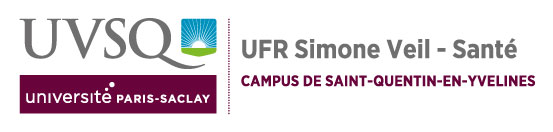 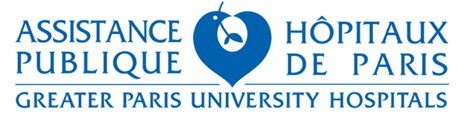 MODULE DE FORMATION SUR LA SANTE MONDIALECoordonnateur du DES de Santé publique en Ile de France : Pr. Loïc JOSSERAN, PU-PH de Santé publique, UVSQ Responsables pédagogiques à l’AP-HP : Dr. Florence VEBER ; Pr. Gilles BRUCKER, Direction des relations internationales OBJECTIFS DU SEMINAIRE :Comprendre les concepts, les enjeux, et les perspectives de la santé mondialeConnaitre les objectifs du développement durable, (ODD) en particulier ceux liés directement à la santé et les cibles visées à l’horizon 2030Comprendre le rôle, le fonctionnement et les implications de divers acteurs institutionnels impliqués, au plan national et au plan international.Connaitre les   6 piliers de l’OMS   permettant d’analyser un système de santé  Analyser les possibilités de renforcer la couverture santé universelle Comprendre l’importance des maladies transmissibles dans le contexte de la santé mondiale et les stratégies de réduction de leur impact en SP.Comprendre le concept d’alerte et de risque pandémique, et la nécessité d’une veille sanitaire dans le cadre du RSIMesurer les problèmes de la santé de la mère et de l’enfant dans le contexte des pays en développement et analyser les stratégies de réponse possibleMesurer l’importance et les déterminants de la place croissante des maladies chroniques dans le cadre du développement et des évolutions démographiques et les défis que cela suppose en terme de renforcement des structures de soins MODALITES D’EVALUATION :Présence au module (12 points)Contribution écrite (8 points)Dates et lieu de la formationMardis 4, 11, 18 25 mai et 1er juin 2021Direction des relations internationales AP-HP10, rue des Fossés Saint-Marcel - 75005Assistante à contacter pour les aspects logistiques :Djamila MAMRI : djamila.mamri@aphp.frORGANISATION : La formation se déroule sur 5 demies journées ; le mardi après-midi de 14h à 17h30 du 4 mai 2021 au 1er juin 2021.Les 4 premières demies journées sont consacrées à des présentations qui feront l’objet de discussions.La 5ème demie journée est consacrée à l’évaluation : cette évaluation se fera à partir de la présentation d’un travail personnel fait par un binôme d’internes sur des sujets proposés par les responsables pédagogiques et choisis par les internes.PROGRAMME :MARDI 4 MAI 2021Intervenants : Florence VEBER – Gilles BRUCKERMARDI 11 MAI 2021Intervenants : Gilles BRUCKER – Renaud PIARROUX ( sous réserve)MARDI 18 MAI 2021Intervenant : Didier HOUSSINMARDI 25 MAI 2021Intervenants : Florence VEBER – Jean Louis CHABERNAUD – Stéphane BESANCON( sous reserve)MARDI 1er JUIN 2021Animation : Florence VEBER – Gilles BRUCKER14h00 - 14h15         Accueil14h15 - 14h30    Présentation de la formation et des objectifs14h30 - 16h00 Introduction à la santé mondiale : concept, enjeux, priorités ; démographie ; les ODD16h00 - 17h30    Les institutions nationales et internationales de la santé mondiale14h00 - 14h15 Accueil14h15 - 15h45Les maladies transmissibles : palu, VIH, TB, hépatites, et les émergences virales16h00 - 17h30    L’exemple du Cholera à Haïti14h00 - 14h15      Accueil14h15 - 15h45Le règlement sanitaire international16h00 - 17h30Protection sociale et la CSU (Couverture santé universelle) 14h00 - 14h15Accueil14h15 - 15h45Santé de la mère et de l’enfant   16h00 - 17h30Les maladies chroniques : l’exemple du diabète14h30 -16h30Evaluation : présentation d’une analyse d’un sujet de santé mondiale8 binômes / 15 minutes de présentation par thème16h30 - 17h00         Discussion et conclusion